AUSTRALIAN TOURISM DATA WAREHOUSEATDW is Australia’s national database of tourism information, compiled in a certain format for automatic distribution through other websites like visitnsw.com.Event listings are distributed on up to 60 websites, including Tourism Australia and state and regional tourism websites.Find instructions and tips on posting here. At least one high resolution image is required (2048 x 1536 pixels) for a listing https://www.atdw.com.au/listing-with-atdw/.FACEBOOKCreate a Facebook page for your event and a Facebook event. When you create the Facebook event, be sure to include the location. This will help Facebook promote your event to people who are nearby.
Invite your contacts to the event. Ask your sponsors, stakeholders, suppliers, volunteers, stallholders, etc to share your Facebook event.
Search for Facebook groups that are local and also those that are based in the regions of your attendees (where your target markets live) based on interests that are relevant to the event. Join the groups as your page, then post an announcement about the event on the group page.
Alternatively, but likely to have less success, contact the admin of the group without joining, and ask if they could please post about the event or share your Facebook event link on the group page.You can also use paid Facebook advertising to boost your event post so it shows up on the NewsFeeds of those who fit the event’s demographic and geographic profiles for target markets.EVENTFINDAEventFinda claims to be the biggest and most comprehensive event database in Australia. The site has 450,000 website visitors, and provides the ABC & Triple J with content related to upcoming events. Eventfinda listings are also exported automatically to the Australian Tourism Data Warehouse (ATDW).Basic listings are comprehensive and free with photos and links. Featured listings, which start from$65 connect your event to over 160,000 newsletter subscribers.EVERIAn image of less than 2MB is needed for a listing on Everi.EVENTBRITEIt's free for organizers to list their events on Eventbrite if their event is free to attend.LOCAL TICKETSLocal Tickets is an Australian event ticketing website that feeds a pile of local event ticket websites such as CoffsHarbourTickets.com.au and FraserCoastTickets.com.au. It's free for organizers to list their events if their event is free to attend.SITES UNIQUE TO YOUR REGION AND THEMESearch in your local and target regions and by the event’s theme to find local events pages for your town, region, or by theme, such as music concerts.Visit Hepburn Shire https://visithepburnshire.com.au has a What’s On section where you can list your event for free, to list this contact: tourism@hepburn.vic.gov.au  Check to see if your local media has free community event listings and announcements.PARTNERS’ SITESRemember to approach your event’s sponsors and stakeholders such as local businesses who benefit from your event’s visitors to ask them list your event on their website and to talk about it in their social media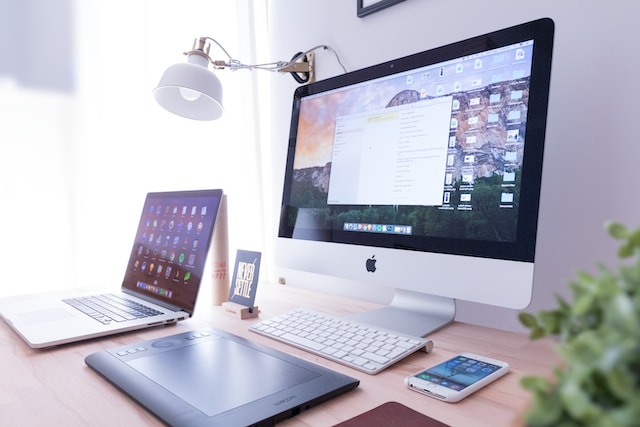 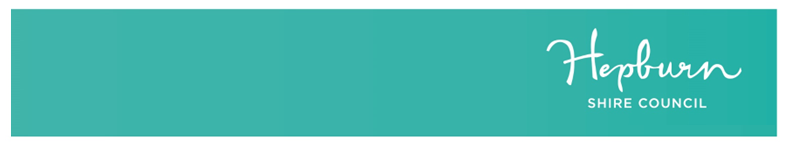 